Электронный больничный. Почему с ним Вам будет «болеть» легче?С 1 июля 2017 года на территории Костромской областистартовала выдача электронных листков нетрудоспособности (далее - ЭЛН).ЭЛН имеет равную юридическую силу наравне с бумажным аналогом.Какой вариант выбрать – это Ваше желание!Преимущества   электронного   больничногоЭлектронную форму проще заполнить - это ускорит работу врачей, и появится больше времени на оказание медпомощи Вам 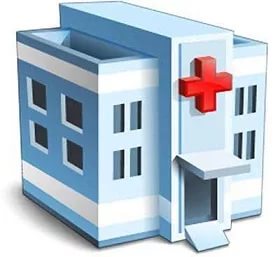 Электронный больничный нельзя потерять или испортить, потому что данные занесены в компьютерМожно проверить всю информацию об ЭЛН в личном кабинетеГде  оформить?На сегодняшний день, оформить электронный больничный лист можно в государственных медицинских организациях. Список медицинских организаций, приступивших к выдаче электронных больничных, Вы сможете найти на страницах интернет-сайта регионального отделения www.r44.fss.ru в разделе «Электронный листок нетрудоспособности».Кроме того, на интернет-сайте региональное отделение публикует информацию об этапах реализации ЭЛН на территории Костромской области.Как  оформить? Ваши действия у лечащего врача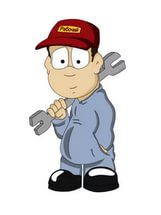                            Шаг1. Подписать бланк согласия на оформление ЭЛНШаг2. Получить номер ЭЛН и передать работодателюГде  получить  информацию?«Личный кабинет застрахованного» Вы можете найти на сайте Фонда социальногострахования:www.cabinets.fss.ru -и получить следующую информацию о:Номере ЭЛНПериоде временной нетрудоспособностиРазмере начисленного работодателем пособия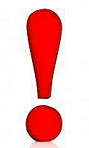 В случае затруднений Вы можете позвонить на «Горячую линию ЭЛН» по телефону 49-76-11. В режиме онлайн специалисты регионального отделения Фонда социального страхования окажут Вам необходимую помощь.Электронный больничный: быстрее, проще, надежнее